お申し込みは、ホームページ（https://www.atomuseum.jp）内の［原子力講座・研修のご案内］→「原子力出前講座 申し込みフォーム] からお申し込みいただくと便利です。※受付後、担当よりメールで受付確認の連絡をいたします。（お願い）  　原子力発電所の賛否や課題を取り上げるものではありません。あくまでも、放射線や原子力防災の基礎知識を習得していただく講座です。　　　　　　　　　　　　　　　　　　　　　　　　　　　　　　　　　［申込日］令和　　年　　月　　日　●　新型コロナウイルス感染拡大状況により、開催期間を変更する場合があります。●　Zoomを用いたリモート講座をご希望の方はご相談ください。●　申し込みが多数の場合、ご希望に添えない場合がございます。予めご了承ください。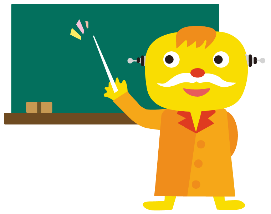 FAXでお申し込みの場合は、必要事項をご記入の上（0257-32-3228）までお送りください。団体・事業所名申し込み者のご連絡先お名前申し込み者のご連絡先ご住所　〒申し込み者のご連絡先電話番号申し込み者のご連絡先メールアドレス開催希望日　　　　　月　　日（　　）　　　時　　分から　　　時　　分まで参加人数開催会場名ご要望がありましたらご記入ください